                      Alliance Française de Nijni Novgorod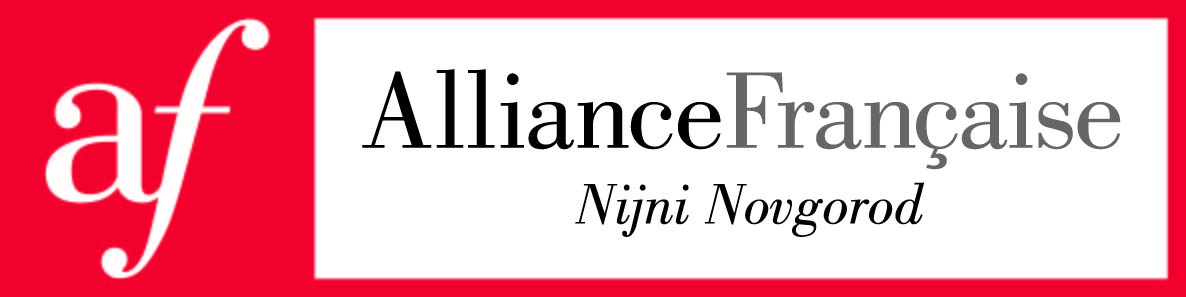                 Test de placement FLEЗаполните анкету :                                                                                                          _____ /7 pts Дополните фразы глаголами в нужной форме в présent :                         _____ / 5 ptsavoir – aimer – faire – connaître - êtreIl ____________ quel âge ?Tu ____________ Français ?Qu’est-ce qu’ils ____________ aujourd’hui ? Ils vont au cinéma ?Nous ____________ écouter la musique française .Vous ____________ la France ?Дополните рассказ предлогами места :                                                              _____  / 7 ptsPrès du – derrière – sur – au milieu de la – en face du – dans - entre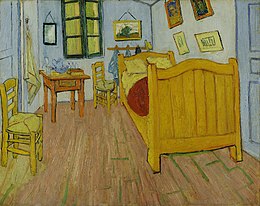 (1)  _________ la chambre à coucher de Van Gogh il y a un lit. (2)  _________ lit il y a une chaise. (3 )  _________ la chaise il y a une fenêtre. (4)  _________  lit  il y a encore une chaise.(5)  _________ les deux chaises il y a une table.(6)  _________ la table il y a une carafe d’eau.(7)  _________ chambre il n’y a rien.4.  Согласуйте прилагательные с существительными:                                          _____ / 5 ptsPassionnant / Mon métier est ________________.Nouveau / Tu as vu une _____________ voiture de mon mari ?Sportif / Cette fille est très _______________.Amusant / Tu peux me raconter des histoires ________________ ?Long / Cette actrice a des cheveux ______________ .5.  Выберите правильную форму притяжательного прилагательного:        _____ / 5 ptsCharles n’aime pas parler de ( ses – son – leur ) problèmes.Je vais voyager avec ( mon – ma – nos ) amie Jeanne.Pierre et Marie adorent ( ses – leur – leurs ) parents.Quand allez-vous visiter (votre – ses – vos ) amis en France ?Nous devons faire ( notre – nos – mes ) devoirs tous les jours.  6. Ответьте на вопросы:                                                                                                        _____ / 4 ptsA quelles heures vous vous réveillez chaque jour ?..............................................................................................................................................................................................................................................................................................................................Présentez votre famille.............................................................................................................................................................................................................................................................................................................................................................................................................................................................................................................................................................................................................................................................Qu’est-ce que vous aimez faire ensemble ?.............................................................................................................................................................................................................................................................................................................................. ...............................................................................................................................................................Qu’est-ce que vous préférez manger au déjeuner ?.............................................................................................................................................................................................................................................................................................................................. ...............................................................................................................................................................7. Дополните фразы глаголами в futur proche :                                                       _____ /  5 ptsavoir  –  adorer  –  danser  –  étudier  –  téléphonerL’année prochaine, je _________________ le français à Paris.Nicole et Paul _________________ le gâteau au chocolat !Nous _________________ tous ensemble vendredi prochain ?Demain, il _________________ une belle surprise pour son anniversaire !Vous _________________ à Lucie ce soir ? Elle est malade.8. Поставьте глаголы в passé composé :                                                                         _____ / 5 ptsOn (trouver) ________________ un téléphone dans la rue.Est-ce que tu (faire) ________________ un bon voyage ?Vous (ne pas lire) ________________ sa lettre ?Elle (arriver) ________________ lundi matin.Marie et Luc (se réveiller) ________________ à 9 heures.9. Ответьте на вопрос:                                                                                                          _____ / 5 ptsQu’est-ce que vous avez fait le week-end dernier ?........................................................................................................................................................................................................................................................................................................................................ ................................................................................................................................................................................................................................................................................................................................................................................................................................................................................................................................................................................................................................................................................10 . Дополните формой прямого или косвенного дополнения:                     _____ / 10 ptsJ’habite chez un couple de personnes âgées, ils sont charmants et je (1 - les / leur) apprécie beaucoup ; surtout la dame : je (2 - la / lui) trouve vraiment super ! En échange, je (3 - les / leur) aide à faire les courses et je (4 - les / leur) fais la cuisine. Je (5 - les / leur) ai parlé de mon petit ami Thomas, ils aimeraient bien (6 - le / lui) connaître, alors ils (7 - l’ / lui) ont invité samedi. Thomas vourdait            (8 - les / leur) apporter quelque chose, je (9 - le/lui) ai conseillé de (10 - les / leur) offrir des fleurs, tout simplement.11. Поставьте глагол в présent , passé composé или imparfait:                            _____ / 9 ptsFlavio (naître)______________ il y a 22 ans. C’(être)_____________ «un bébé Erasmus». Ses parents, Pierre et Benedetta, (se rencontrer) ______________ à Pavie en Italie. Pierre (faire)______________ un échange en sciences politiques et Benedetta (étudier)______________ aussi les sciences politiques. Ils (ne plus se quitter) ___________________. Aujourd’hui, Flavio (commencer) ______________ un échange Erasmus à Munich, en Allemagne : «Je toujours (savoir) ______________ que j’ (aller) ______________ participer un jour à un échange Erasmus».12. Дополните диалог правильным артиклем:                                                       _____ / 10 ptsTu bois  (1)_____ verre de vin ?Non, (2)_____ eau minérale. Je fais un régime !Ah ! Oui, ton régime. Moi, je prends (3)_____  champignons à la grecque. Et comme plat ? (4)_____ poisson grillé ? Moi, je vais prendre (5)_____ poulet avec (6)_____ riz.Pas de dessert bien sûr ? (7)_____ yaourt peut-être ?Ah ! Non ! (8)_____ glace ! J’adore (9)_____ glace.Et moi, (10)_____ gâteau au yaourt.13. Поставьте глагол в futur simple :                                                                               _____ / 5 ptsNous (aller) __________ cette année en Espagne pendant 2 semaines. Mes parents (venir) __________ avec nous. Ils (visiter) __________ un peu la région avec un guide. Ma femme et moi (passer) __________ du temps à la plage avec les enfants. Le soir, on (manger) __________ au restaurant avec mes parents.14.  Дополните фразы местоимениями qui, que, où, dont :                                 _____ / 5 ptsJe vais inviter une amie _____ vient de Strasbourg et _____ tu ne connais pas.Regarde, là-bas, c’est le château _____ nous allons visiter.Si on a un peu de temps, c’est un musée _____ j’aimerais bien aller.Voici mon fils _____ je t’ai parlé .15.  Поставьте глаголы в пассивный залог в указанном времени:                _____  /  6 ptsPrésent : La pelouse (couvrir) _________________ de fleurs.Présent : Des témoins de l’accident (rechercher) _________________ par la police.Passé : Cette maison (construire) _________________ par ses grands-parents.Passé : Beaucoup d’articles (écrire) _________________ sur le sujet.Futur : Ils (interroger) _________________ par la directrice de l’école.Futur : Une maison (acheter) _________________ par ses parents.16. Дополните фразы выражениями:                                                                           _____ / 5 ptspuisque – à cause de – comme – grâce à – en raison de___________ il était malade, il n’est pas venu.Elle a retrouvé la forme ___________ ses vacances en Italie.Il n’est pas venu ___________ embouteillages.Il ne parle jamais de sa vie privée ___________ son caractère secret.Il ne peut pas faire du ski, ___________il a une jambe cassée.17. Дополните фразы относительными местоимениями:                                  _____  / 7 ptsauxquels  -  à qui  -  auquel  -   sur laquelle  -   avec laquelle  -   dans lesquels  -   qui  Voici, si vous êtes d’accord, le programme  (1) __________ nous avons pensé, regardez les photos : voici la rivière (2) ___________ vous ferez une promenade en bateau, les parcs   (3) ________ nous nous promènerons, l’artisan (4) ___________ vous expliquera comment on fait le verre. Vous verrez aussi deux châteaux (5) __________ plusieurs écrivains se sont intéressés. Et là, voici la photo de Lucie, notre guide (6) __________ vous allez passer cette belle journée et (7) __________  vous pourrez poser plein de questions !18. Дополните фразы неопределенными местоимениями или прилагательными:                                                                                                                                                     _____      / 10 ptsLa plupart  -  certain  -  chacun  -  même  -  beaucoup  -  tout  -  aucun  -  peu  -  assez  -  quelqu’unDans le texte tu as fait 3 fois la ________ faute !Les jeunes sont restés ________ l’après-midi dans le parc.Je ne peux pas vous payer, j’ai vraiment ________ d’argent.Un ________ Monsieur Blanc te demande au téléphone.Il n’ y a ________ théâtre dans ce quartier.La marche est un sport que ________ peut pratiquer.Est-ce que ________ m’a téléphoné pendant mon absence ?J’ai acheté un kilo de fraises. Je me demande s’il y en a ________ pour tous.________ d’invités sont restés jusqu’a minuit.________ du travail se fait en équipe.19. Поставьте глаголы в subjonctif:                                                                              _____  / 7 ptsJ’aimerais que vous (venir) ____________ chez moi.Je voudrais que tu (faire) ____________ les courses.Il veut que nous (prendre) ____________ le TGV et que nous (aller) ____________le voir.Je ne peux pas que tu (être) ____________ en retard.Фамилия : _________________________Имя : _______________________Электронный адрес :_______________________________________________Электронный адрес :_______________________________________________Номер телефона :_________________________________________________Номер телефона :_________________________________________________Niveau A1Niveau A2_______/ 67 points_______/ 55 pointsNomPrénomNationalitéProfessionAdresseTéléphoneCourriel